Standard Operating Procedure (SOP) for OGS E-waste Management[Insert applicable country of operation]Note to authors: This standard operating procedure (SOP) template is designed to provide operational guidance for effective e-waste management within your OGS company. The SOP should be tailored to provide country-level operating procedures for each market in which you operate, using the e-waste process flow as a guide. We recommend that the SOPs are developed with country-level operational managers and is adapted as necessary to the company’s stage, resources, ambitions for e-waste management and external factors such as regulatory environment or availability of recycling facilities. Acronyms and Definitions Process statement E-waste stock can arise from both in-warranty and out-of-warranty returns, end-of-life component parts, and defective/canibalised stock. This standard operating procedure (SOP) defines the procedure for e-waste management within [insert company name] [insert country], wherein products that are non-functioning and/or end-of-life must follow a predefined process according to [insert company’s e-waste global policy] or legal requirements where applicable, whichever is more stringent. ScopeThis SOP is an addition to the [insert company’s e-waste global policy]. The policy states that each of [insert company’s name]’s operating countries will define e-waste procedures that adhere to national or regional e-waste legislation regarding collection, handling, transportation and safe disposal of e-waste. This SOP is applicable to all [company name] products and component parts that are returned by consumers, regardless of their warranty status. However, [company] is also making a concerted effort to recover more non-functioning, out-of-warranty products in line with the principles of extended producer responsibility (EPR). Legal framework E-waste legislation varies from country to country, which impacts our market-level e-waste management flows. Therefore, the SOP defined in this document may vary from the baseline e-waste management process defined in [insert company’s e-waste global policy]. In addition to the Basel and Bamako conventions, there are national policies that affect this SOP. The e-waste legislations that impact on [country name] are:[list regulations that are relevant to the country of operations. For information, see GSMA’s E-waste Legislative Framework Map and the Global E-waste Country Sheets (globalewaste.org) for a reliable source and starting point to increase your understanding of e-waste legislation that may affect your operations. N.B. new legislation might have been ratified since these databases were last updated. The Bamako convention only applies to African nations. See examples for India below:E- Waste (Management) Amendment Rules, 2018E-Waste (Management) Rules, 2016Guidelines on Implementation of E-Waste (Management) Rules, 2016Stakeholders and relationship management Effective e-waste management within [company name_country] requires liaison with and management of both internal and external stakeholders. Internal stakeholders include e-waste champion(s) who can influence and promote the activities and those with responsibilities in the e-waste chain. The e-waste lead and champion(s) are:[List the designated e-waste lead and company e-waste champions]Examples may include head of aftersales, country operations manager, logistics/product managerExternally, identifying and maintaining relationships with reputable e-waste processors is important to ensuring that e-waste can be safely and responsibly recycled or disposed of. The e-waste processing partners in [country] are:[Where in place, list the e-waste / recycling service providers]E.g. transporters, dismantlers, recyclersRoles and ResponsibilitiesThe roles and responsibilities of the [country] operations team for e-waste management are listed below. The [insert company’s e-waste global policy] details [company-level / global] roles and responsibility for e-waste, and any country-level variations in responsibility due to team structure are outlined here. Note to author: Clearly define all responsibilities in the table below. When attributing responsibilities to certain roles or departments, ensure that they are part of a role’s job description or department’s objectivesE-waste processNote to author: Review the process flow chart in the global policy and adapt it as per market and regulatory variations nationally. This includes official transboundary movement, troubleshooting variations, and more. The process below defines each step of the e-waste process from receiving/collecting a non-functioning product, to handling, transporting, storage and safe disposal. The [insert company’s e-waste global policy] details the standard e-waste process flow for [company name] however, there are regulatory, market and operational differentiations that influence e-waste management in [country], which are defined in the process flow below: 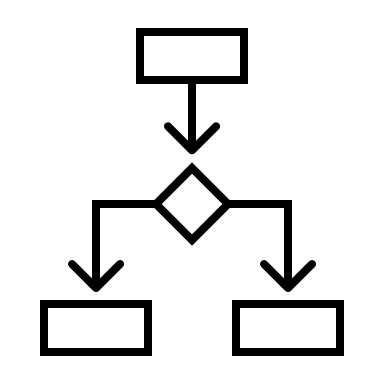 [Insert country-level e-waste management process flow covering point of collection to recycling/disposal. See Blueprint e-waste management flow charts for an example]Responsible Department[Insert Department name]Responsible Position[Insert Responsible Department Position]Effective Date[Date when ratified]Approval by [First name Last name, Role] (for all required approvers) on [DD/MM/YYYY]Last modified by and when [First name Last name, Role] on [DD/MM/YYYY]Changes made since the last version[Summary description of changes made since last version saved]Text highlighted in yellowInsert required informationText highlighted in blue Recommended minimum options, for all OGS companies regardless of stage or geographical coverText highlighted in green Recommended options for mature, or multi-national companiesText highlighted in purple If applicable to the company (e.g. vertically integrated or manufacturers)Text in blue bold italics Note to authorSOPStandard Operating ProceduresRole/Department ResponsibilitiesExample: Uganda Managing DirectorEnforce the e-waste processShare e-waste progress updates quarterly with country and global teams Approve e-waste budget [Insert role/department][Define all responsibilities attributed to that role or department]